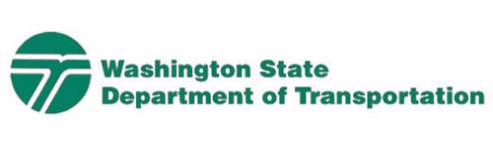 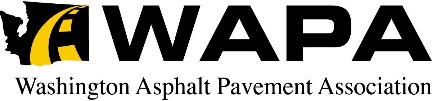 27th Annual Joint Asphalt Pavement Training Conference3/3/2015	 Big Bend Community College, Moses Lake WA3/4/2015	 Great Wolf Lodge Convention Center, Centralia WA			3/5/2015	 Lynnwood Convention Center, Lynnwood WA8:00 - 9:00	Registration & Continental Breakfast			9:00 - 9:10	Introductions & opening comments			Dave Gent, P.E. – Technical Director									WAPA9:10 - 9:40	2015 Asphalt Spec Changes & Initiatives		Bob Dyer, P.E., WSDOT Assistant State									Construction Engineer9:40 - 10:00	Porous Asphalt Paving Specification &			Jessica Knickerbocker, Project Manager 		Construction Practices					City of Tacoma									Mark Palmer, P.E., City EngineerCity of PuyallupTim Horton, P.E., Project Engineer Skillings ConnollyPorous Pavement Committee Leads10:00 - 10:30	Qualified Products List (QPL) for HMA Mix		Steve Davis, WSDOTDesign Approval – Specification Highlights		Bituminous Materials Engineer 10:30 - 10:45	Break10:45 - 11:30	Thinlay Asphalt Paving Applications & Best Practices	John Duval, P.E.- Pres./ Principal Engr. 									Lindsi Hammond, P.E.- Project Engineer Engineer - Pavement Services, Inc.11:30 - 12:15	Lunch (provided)12:15 - 1:00	Tack Coat Best Practices	 			Don Etnyre, Vice President of Sales		Asphalt Distributor Trick and Traps			E.D. Etnyre & Co.  1:00 - 1:30	Milling & Micro-milling					Mike Bussard, General Superintendent,			Best Practices for Thin Lift Paving			PR Systems, Inc.1:30 - 1:45	Break1:45 - 2:15	Screed Control State of the Art/ Best Practices		Tracy Lambert, West Coast Regional 										Manager - Carlson Paving Products2:15 - 2:45	Snoqualmie Pass Crack, Seat & Overlay Project		Jeff Uhlmeyer, P.E. – WSDOT 		3/8” HMA Use and Project Overview			State Pavement Engineer2:45 - 3:20	Roundtable Discussion – HMA Best Cons’t. Practices	Bill Dempsey, P.E. Lakeside IndustriesHMA Best Cons’t. Practices				Production Manager							John Duval, P.E. – Pavement ServicesBob Dyer, P.E. WSDOTDave Gent, P.E. - Moderator3:20 - 3:30	Wrap up and Future Conference Topics			Bill Dempsey, P.E.WAPA 2015 PresidentWorkshop Contact information:Dave Gent - WAPA Technical Director(253) 261-4486   |   Dave.Gent@AsphaltWA.comDatesLocation                                                                  TimeWorkshop Program                                               | Presenters